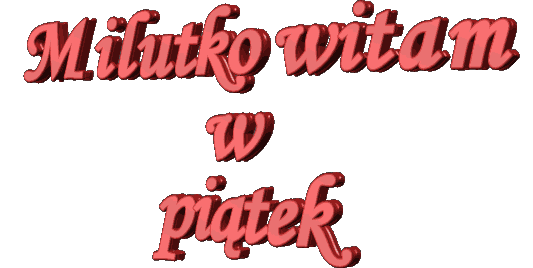 Stęskniłam się za Wami. Wyspaliście się? Przygotowałam dla Was kolejny zestaw do nauki i zabawy. Gotowi? Zaczynamy, Usiądźcie wygodnie przy swoich bliskich.. Bawcie się i pracujcie razem.. Dzisiejszy temat dotyczy rodziny.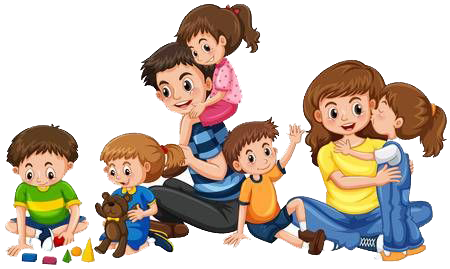 Rodzina to grupa osób. Może być mała albo bardzo duża. Pytanie: Jaka jest Twoja rodzina?Rodzina to grupa osób, które są ze sobą spokrewnione. W słowie "spokrewniony"  mieści się słowo "krew". Osoby spokrewnione mają wspólnego przodka. Często są w jakiś sposób do siebie podobne. Pytanie: do kogo Ty jesteś podobny? (pomyśl o swoim wyglądzie i charakterze)Rodzina może mieć wiele pokoleń, tak jak dom może mieć wiele pięter. Na jednym piętrze jesteś Ty i Twoi kuzyni czy kuzynki, na innym Twoi rodzice, ciocie i wujkowie, na jeszcze innym babcie i dziadkowie.Pytanie: czy znasz imiona swoich babć i dziadków?Czasami przyjaciele stają się naszą rodziną. Do przyjaciółki Twojej mamy możesz mówić "ciociu". Taka ciocia nie jest jednak Twoją krewną, bo nie macie wspólnych przodków.Pytanie: czy w Twojej rodzinie są ciocie i wujkowie, którzy nie są Twoimi krewnymi?Co to jest rodzina? Za co warto podziękować swoim rodzicom? Posłuchajcie piosenki i ucałujcie bliskich najmocniej jak potraficie.https://www.youtube.com/watch?v=j09kDRPi3tE&feature=emb_title Do ludzi możesz po rozum pójść Ale do mamy pójdziesz po serce Tata nauczy by nie podstawiać nóg, Dziadek nauczy, jak podawać ręce. Gdy będzie trzeba, obroni cię bratW rodzinie siła, każdy to powieI jeszcze babcia, wie o tym światOstatni ratunek, nasze pogotowie.Kiedy kłopoty ogromne sąGdy wątpliwości w głowie sameTwoja rodzina i rodzinny domTo wyspa odpowiedzi na pytań oceanie.Co najbardziej lubicie robić z bliskimi? Narysujcie to na kartce z bloku i wręczcie swoim ukochanym osobom z rodziny.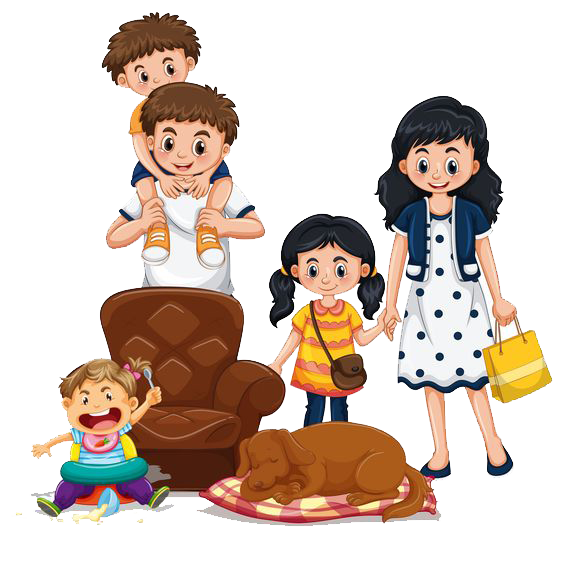 Posłuchanie opowiadania o mysiej mamie.  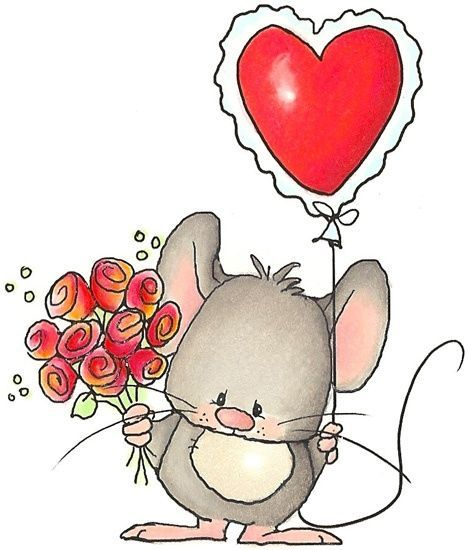 1. Co stało się mamie myszce pod koniec maja?2. Kto zajął się sprzątaniem i innymi obowiązkami w domu? 3. Czy mama mysz poczuła się lepiej? Dziś wy pomożecie swoim mamusiom - może zrobicie kolację albo poodkurzacie swój pokój? na pewno będziecie mieli wspaniały pomysł.https://www.youtube.com/watch?v=7Jc5xURwNBQ&feature=emb_title 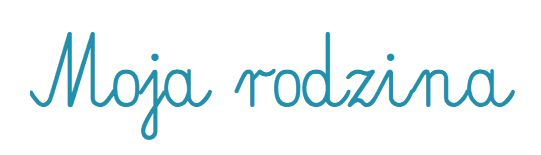 Dzień Rodziny obchodzimy 15 maja.Czy znasz inne rodzinne święta takie jak Dzień Matki, Dzień Ojca, Dzień Babci, Dzień Dziadka, Dzień Dziecka?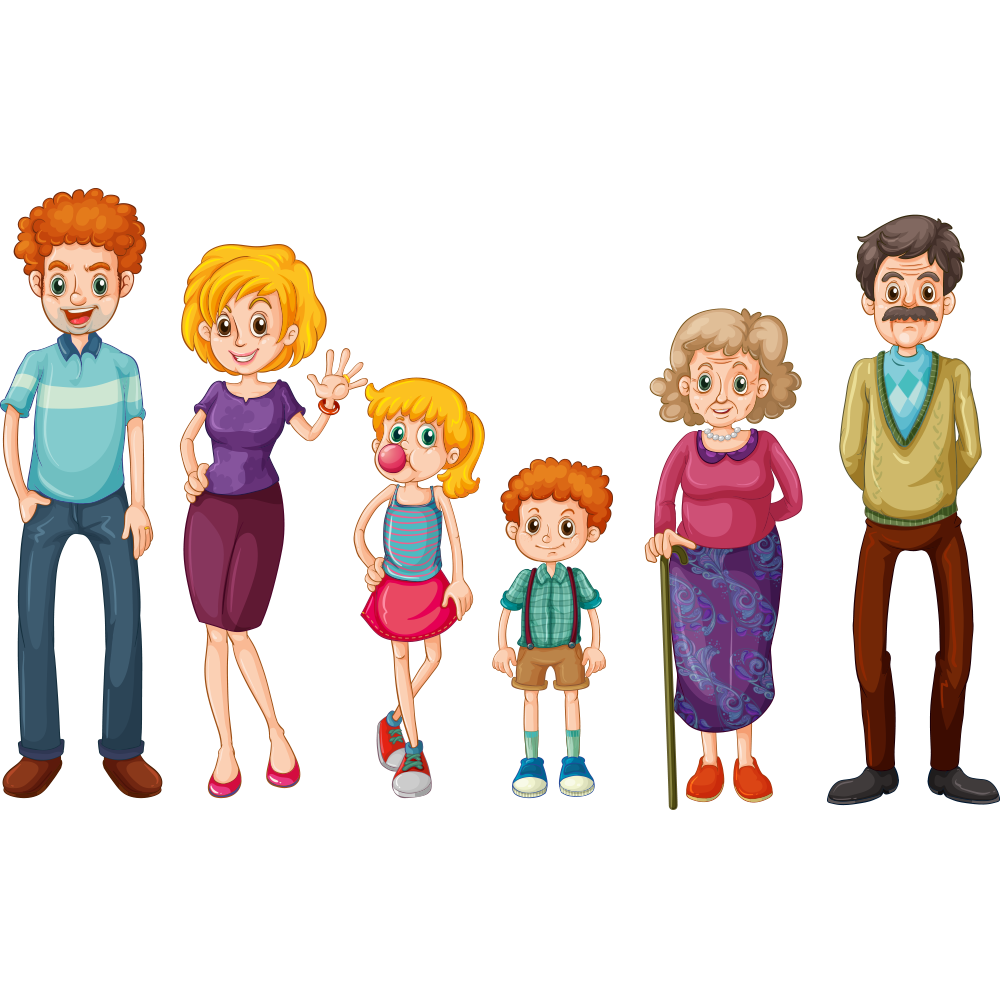 Dzień Taty :23 czerwcaDzień Mamy26 majaDzień Dziecka1 czerwcaDzień Babci 21 styczniaDzień Dziadka22 styczniaZapraszam na chwile z Quizami i grami : https://wordwall.net/pl/resource/2283026/rodzina https://wordwall.net/pl/resource/1172792/quiz-rodzinny 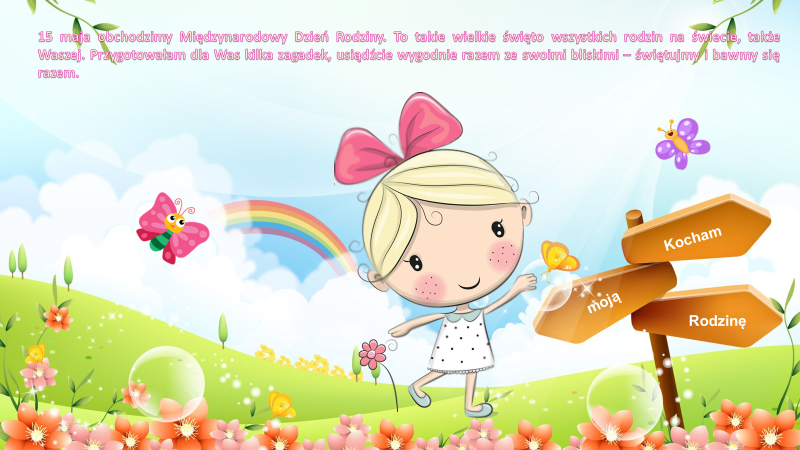 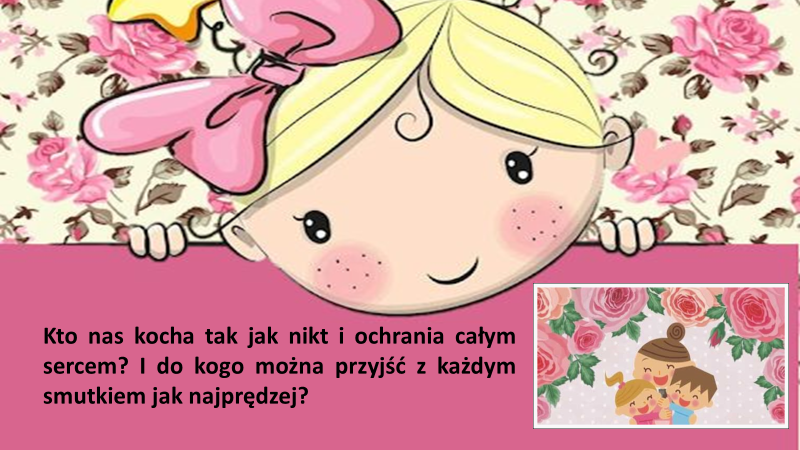 Posłuchaj :https://www.youtube.com/watch?time_continue=1&v=RvHfN-4Va4g&feature=emb_title  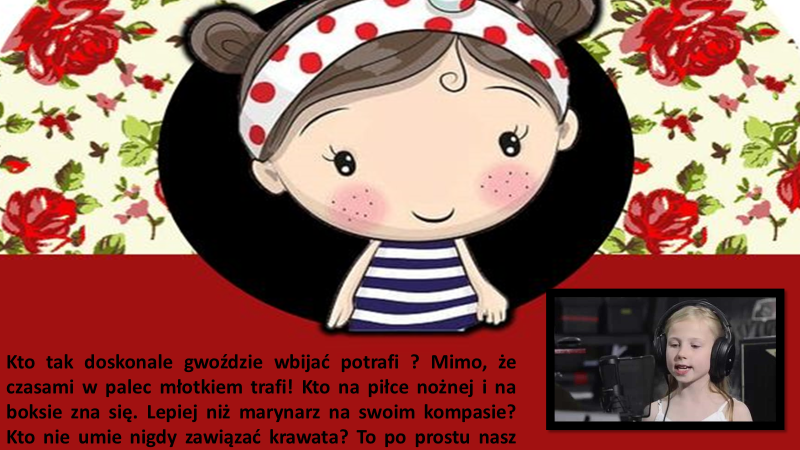 Posłuchaj :https://www.youtube.com/watch?v=K4L7hvqBx-0&feature=emb_title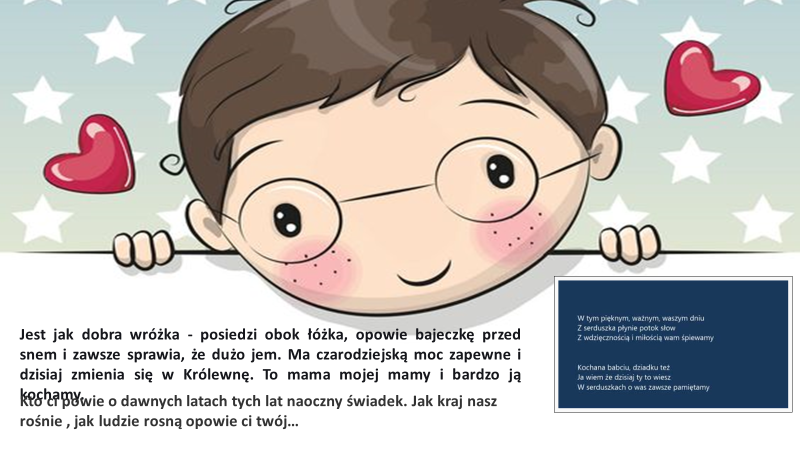 Posłuchaj : https://www.youtube.com/watch?v=K4L7hvqBx-0&feature=emb_title 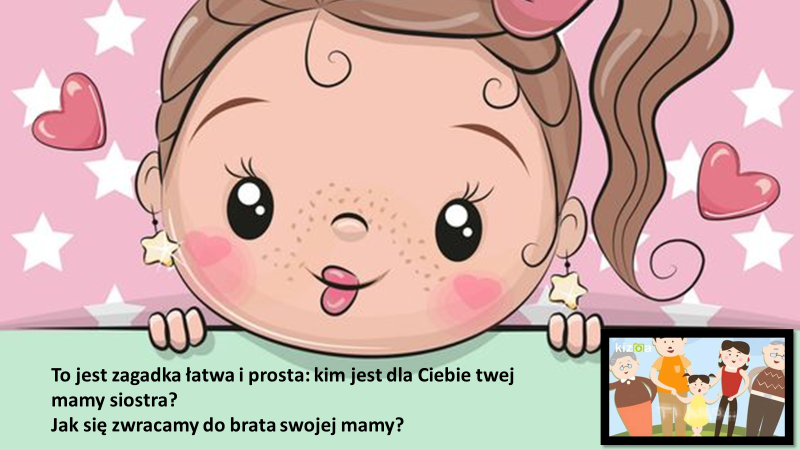 Posłuchaj :https://www.youtube.com/watch?time_continue=1&v=OpRTsApxNX0&feature=emb_title 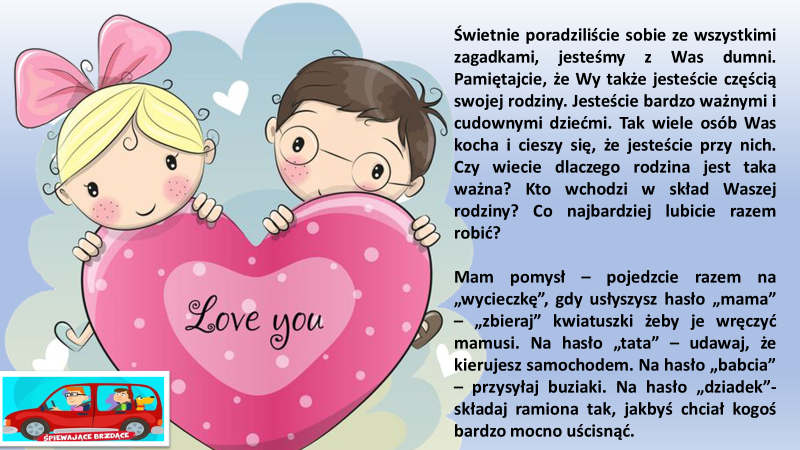 Posłuchaj :https://www.youtube.com/watch?time_continue=2&v=tlCH6BFEISg&feature=emb_title 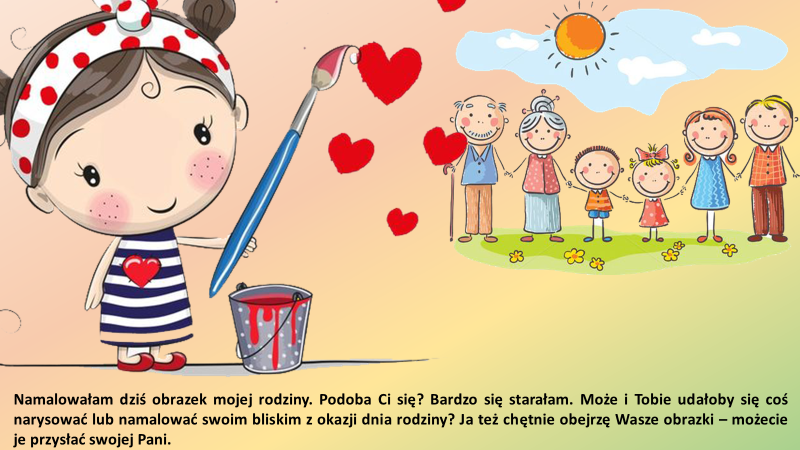 krasnicka@sp59.szczecin.pl 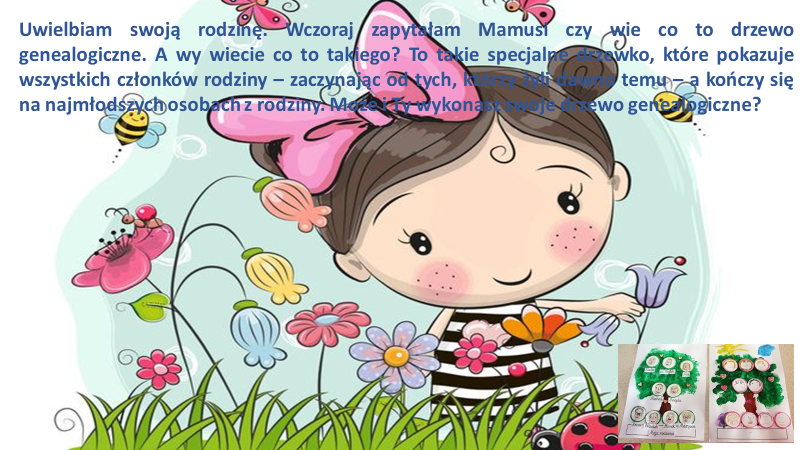 Obejrzyj :https://www.youtube.com/watch?v=0LcaNs688W8&feature=emb_title Pamiętacie robiliśmy takie drzewo  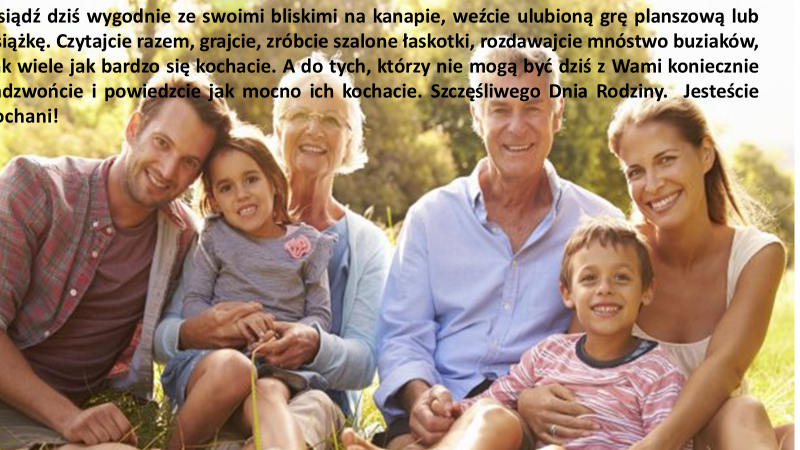 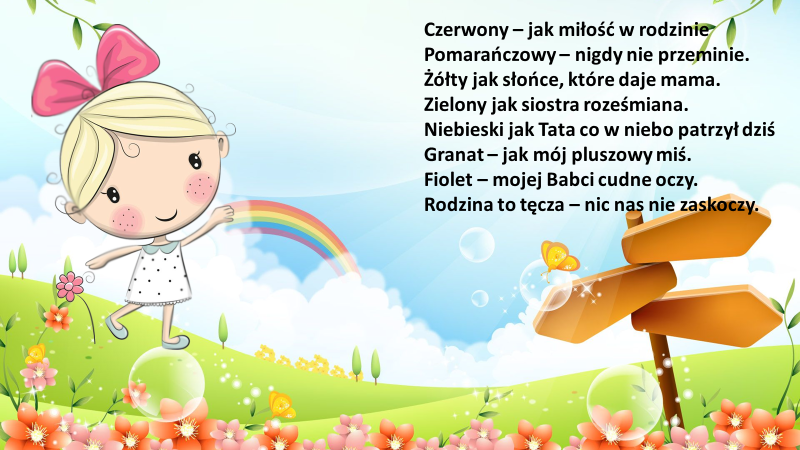 Dziękuje Kochani za miło spędzony czas Życzę wam dużo słońca i odpoczynku. Trzymacie się cieplutko. Czekam na maile z rysunkami Waszych rodzin. Pozdrawiam Justyna Kraśnicka